Handout Two: Income Statement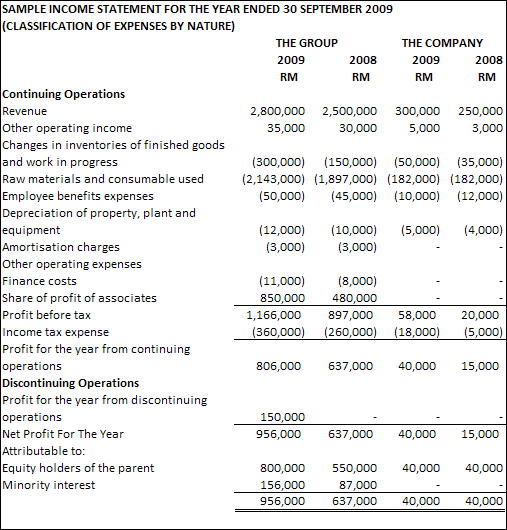 